Ojla, upam, da si dobro ponovil/a vso snov, saj nam ostane samo še ena stvar- materiali.Najprej odpri učbenik na str. 90. Kot vidiš, so narisana različna oblačila, ki pa so iz različnih materialov. Nagradno vprašanje: Kakšna je povezava med ovco, kravo, rastlino….? Brravo! Nagrada je  tvoja- iz ovce dobimo volno, iz rastline bombaž iz ovce pa….?Zagotovo si že kdaj opazil na svoji majici, da piše 100% cotton ali pa 80% wool.Od danes naprej boš lahko ti povedal/a mami, kaj to pomeni.Sedaj pa napiši naslov Materials in v zvezek prepiši sledečo snov.				MATERIALSCOTTON (bombaž)			LEATHER (usnje)			WOOL (volna)Izgovorimo:/kotn/			/leðə/					/wul/comes from plants			comes from cows			comes from sheepI can wear:				I can wear:				I can wear:	-a cotton T-shirt			- a leather belt				- a woollen cap-cotton shorts				- leather shoes				-a woollen pullover-cotton socks									-woollen gloves										-woollen socksCotton is cool				leather is strong(bombaž je hladen)			(usnje je močno)			wool is warm										(volna je topla)V učbeniku na strani 90 najprej preberi zgornji sestavek- najprej potiho, nato dvakrat na glas.Sličice oblačil poveži z materiali.V zvezek nariši spodnje sličice in jih opiši (glej primer)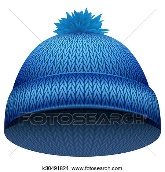 a woollen capHOMEWORKWorkbook page: 90, 91In še enkrat povabilo na ZOOM: 5.a ob 8.00, 5.b ob 8.20https://us02web.zoom.us/j/82822703279?pwd=cmViRUt0Tlc5WFdMa3J3RVkwZS9VUT09Meeting ID: 828 2270 3279Password: 4CYVtT